Додаток 1до листа Харківського РЦОЯО від 24.12.2019 № 10/01-25/427Вимоги щодо реєстрації осіб для участі у пробному зовнішньому незалежному оцінюванні 2020 року1. Дія цих Вимог поширюється на закріплені за Харківським регіональним центром оцінювання якості освіти (далі – ХРЦОЯО) області для обслуговування (Полтавська, Сумська, Харківська).2. Подання реєстраційних документів особами, які бажають пройти пробне зовнішнє незалежне оцінювання (далі – пробне ЗНО) здійснюється в строк, що встановлюється наказом Українського центру оцінювання якості освіти, з 03.01.2020 по 24.01.2020.3. Особа, яка реєструється для проходження пробного ЗНО, має подати до ХРЦОЯО у визначений цими Вимогами спосіб реєстраційну заяву та оплатити послугу із проведення пробного ЗНО.4. Реєстрація на участь у пробному ЗНО вважається завершеною після надходження коштів для оплати послуг із проведення пробного ЗНО.5. Особа має самостійно сформувати реєстраційну заяву, скориставшись спеціальним сервісом, розміщеним на веб-сайті ХРЦОЯО, указавши такі дані:– прізвище, ім’я, по батькові;– дата народження;– адміністративно-територіальна одиниця, де проживає особа;– контактний телефон;– електронна адреса (за наявності);– категорія учасника:– випускник закладу загальної середньої освіти поточного року (з вибором закладу навчання);– учень (слухач) закладу професійної (професійно-технічної) освіти (з вибором закладу навчання);– студент закладу вищої освіти (з вибором закладу навчання);– випускник минулих років;– учень 10го класу;– перелік навчальних предметів (у разі одночасного проведення пробного ЗНО з декількох навчальних предметів особа може зареєструватися для складання тесту лише з одного із цих навчальних предметів);– мова, якою особа бажає отримати завдання пробного тесту;– населений пункт, де особа буде проходити пробне ЗНО:– Полтавська область: міста Гадяч, Карлівка, Кобеляки, Кременчук, Лубни, Миргород, Пирятин, Полтава;– Сумська область: міста Глухів, Конотоп, Охтирка, Ромни, Суми, Шостка;– Харківська область: міста Балаклія, Ізюм, Красноград, Куп’янськ, Лозова, Харків, Чугуїв;– населений пункт, де особа буде проходити пробне ЗНО з іноземних мов:– Полтавська область: міста Кременчук, Лубни, Полтава;– Сумська область: міста Суми, Шостка;– Харківська область: місто Харків;– інформація про необхідність створення особливих умов для осіб з особливими освітніми потребами:– присутність перекладача жестової мови (перекладача-дактилолога) в аудиторії, де відбувається пробне ЗНО (дактилолог);– надання перед початком проведення пробного ЗНО в аудиторії тексту промови інструктора (текст промови інструктора);– надання можливості використання слухового апарата, імпланта (апарат/імплант);– надання в письмовій (друкованій) формі озвучених текстів до завдань, що спрямовані на перевірку сформованості вмінь і навичок, необхідних для розуміння мови на слух (аудіювання) (текст до аудіювання);– надання можливості використання оптичного збільшувача (лупи) або електронного збільшувача (збільшувач);– надання зошитів із завданнями та бланків відповідей, надрукованих шрифтом кеглем 16 (шрифт кеглем 16);– надання можливості виконання роботи в аудиторії, що розташована на першому поверсі (перший поверх).6. Після заповнення електронної форми реєстраційної заяви для кожної особи, яка заповнила таку форму на веб-сайті ХРЦОЯО створюється інформаційна сторінка учасника пробного ЗНО «Особистий кабінет» (далі – Особистий кабінет), доступ до якої здійснюється за персональним кодом та РІN-кодом, які генеруються автоматично.На інформаційній сторінці розміщується:– згенерована реєстраційна заява;– реквізити для сплати кожного замовленого предмета окремо;– доступ до сервісу онлайн оплати;– інформація щодо обробки заяви;– інформація щодо отримання оплати;– запрошення та картка учасника пробного ЗНО;– доступ до сервісу з визначення результатів пробного ЗНО;– опитування (у разі необхідності).
7. Після заходу в Особистий кабінет особа повинна:– роздрукувати реєстраційну заяву та реквізити для сплати кожного замовленого предмета окремо;– власноруч оформити реєстраційну заяву;– завантажити оформлену заяву, скориставшись спеціальним сервісом, розміщеним на інформаційній сторінці, протягом трьох робочих днів із дня створення реєстраційної заяви, але не пізніше 25.01.2020;– оплатити послуги в будь-якій фінансовій установі або через послугу електронного платежу протягом трьох робочих днів із дня створення реєстраційної заяви, але не пізніше 25.01.2020;– перевірити статуси отримання оплати та обробки заяви через п’ять робочих днів із дня оплати та отримання ХРЦОЯО реєстраційної заяви, але не пізніше 31.01.2020.8. Факт надходження реєстраційної заяви до ХРЦОЯО є підставою для опрацювання персональних даних у процесі підготовки та проведення пробного ЗНО відповідно до вимог Закону України “Про захист персональних даних”.
9. Особа може додати предмет пробного ЗНО в Особистому кабінеті в межах часу, відведеного для реєстрації. У такому разі особа має оплатити послугу із проведення пробного ЗНО із доданого предмета та повторно завантажити реєстраційну заяву.
10. Особа, яка сплатила за участь у пробному ЗНО пізніше 25.01.2020, або, кошти якої надійшли на розрахунковий рахунок після 31.01.2020, не підлягає реєстрації, а сплачені кошти повертаються на підставі письмової заяви у безготівковій формі.
11. Особа, яка зареєструвалася, але бажає відмовитися від участі у пробному ЗНО, має забезпечити отримання відповідної письмової заяви не пізніше 31.01.2020.
12. Особа, яка зареєструвалася, але не взяла участь у пробному ЗНО, має право отримати комплект тестових матеріалів пробного ЗНО у відповідному пункті проведення протягом трьох робочих днів (ураховуючи день проведення).
13. У разі невиконання умов, зазначених у пунктах 11, 12 кошти, сплачені за участь у пробному ЗНО не повертаються (відповідно до абзацу 4 пункту 1.6. Порядку надання платних освітніх послуг державними та комунальними навчальними закладами, затвердженого наказом Міністерства освіти і науки України, Міністерства економіки України та Міністерства фінансів України від 23.07.10 р. № 736/902/758).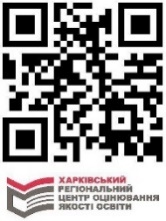        ПРО ПРОБНЕ ЗНО-2020Пробне зовнішнє незалежне оцінювання (пробне ЗНО) проходить з метою ознайомлення всіх охочих із процедурою проведення зовнішнього незалежного оцінювання, структурою та змістом тестового зошита, порядком доступу до пункту тестування та робочого місця. Пробне ЗНО є платною послугою для учасників та неприбутковою для організаторів і проводиться за кошти фізичних і юридичних осіб.ВАРТІСТЬ ПРОБНОГО ЗНО 141 грн. РЕЄСТРАЦІЯ НА ПРОБНЕ ЗНО-2020НА САЙТІ ХРЦОЯОZNO-KHARKIV.ORG.UA03-24 СІЧНЯ 2020 РОКУОСОБЛИВОСТІ РЕЄСТРАЦІЇПід час реєстрації на пробне ЗНО учасник самостійно обирає округ проходження пробного ЗНО Полтавська область: Гадяч, Карлівка, Кобеляки, Кременчук, Лубни, Миргород,  Пирятин, ПолтаваСумська область: Глухів, Конотоп, Охтирка, Ромни, Суми, ШосткаХарківська область: Балаклія, Ізюм, Красноград, Куп’янськ, Лозова, Харків, Чугуїв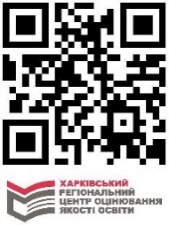 КАЛЕНДАР ПРОБНОГО ЗНО-2020ПРОВЕДЕННЯ:21 БЕРЕЗНЯУКРАЇНСЬКА МОВА І ЛІТЕРАТУРА28 БЕРЕЗНЯАНГЛІЙСЬКА МОВАБІОЛОГІЯГЕОГРАФІЯІСТОРІЯ УКРАЇНИМАТЕМАТИКАФІЗИКАХІМІЯНІМЕЦЬКА МОВА ФРАНЦУЗЬКА МОВАІСПАНСЬКА МОВА